SociaisPessoasVerbosNomesAdjectivosOutrosOutros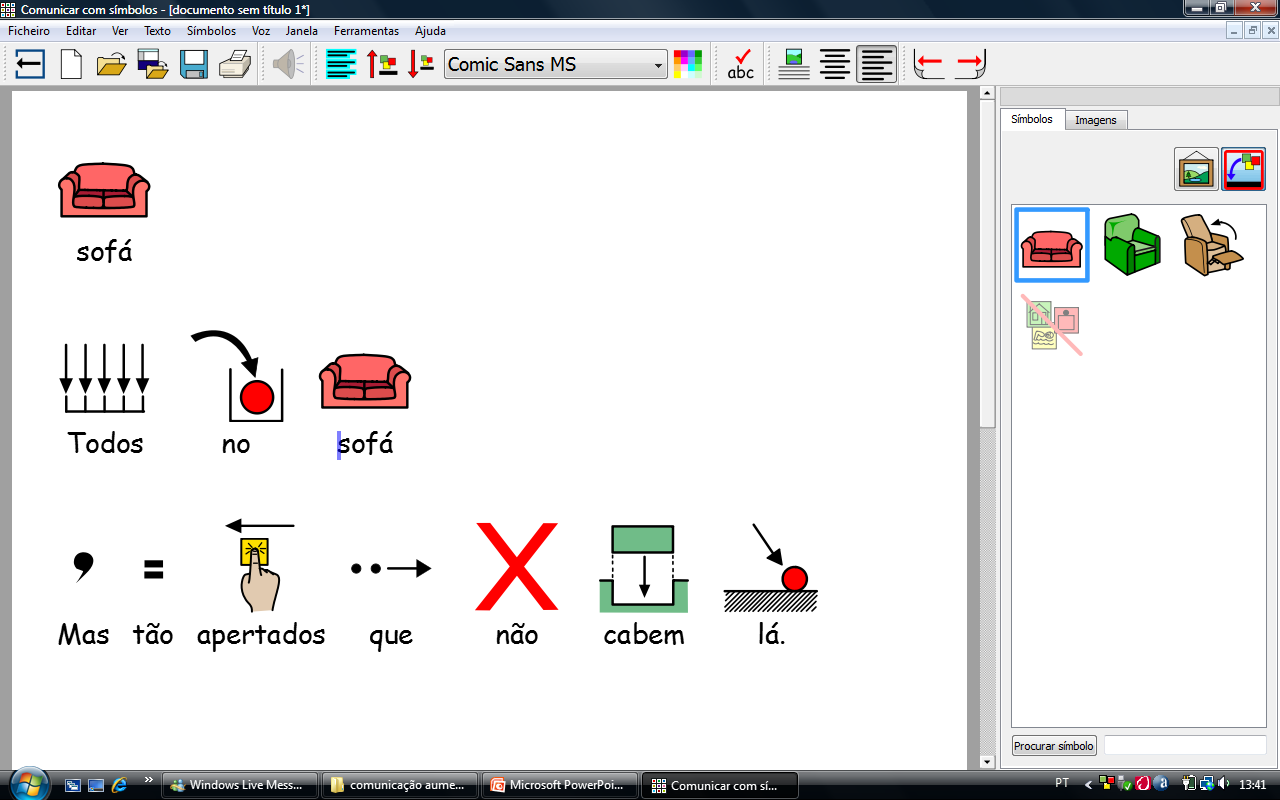 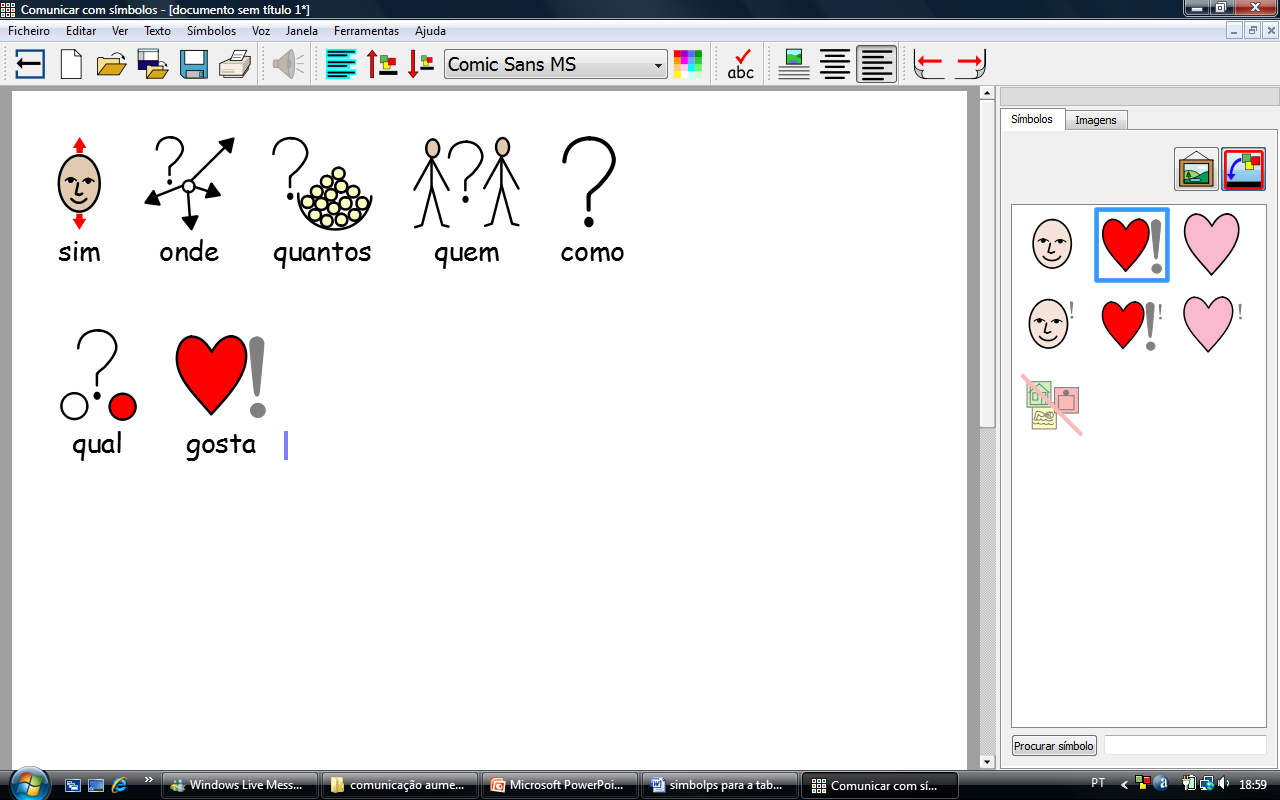 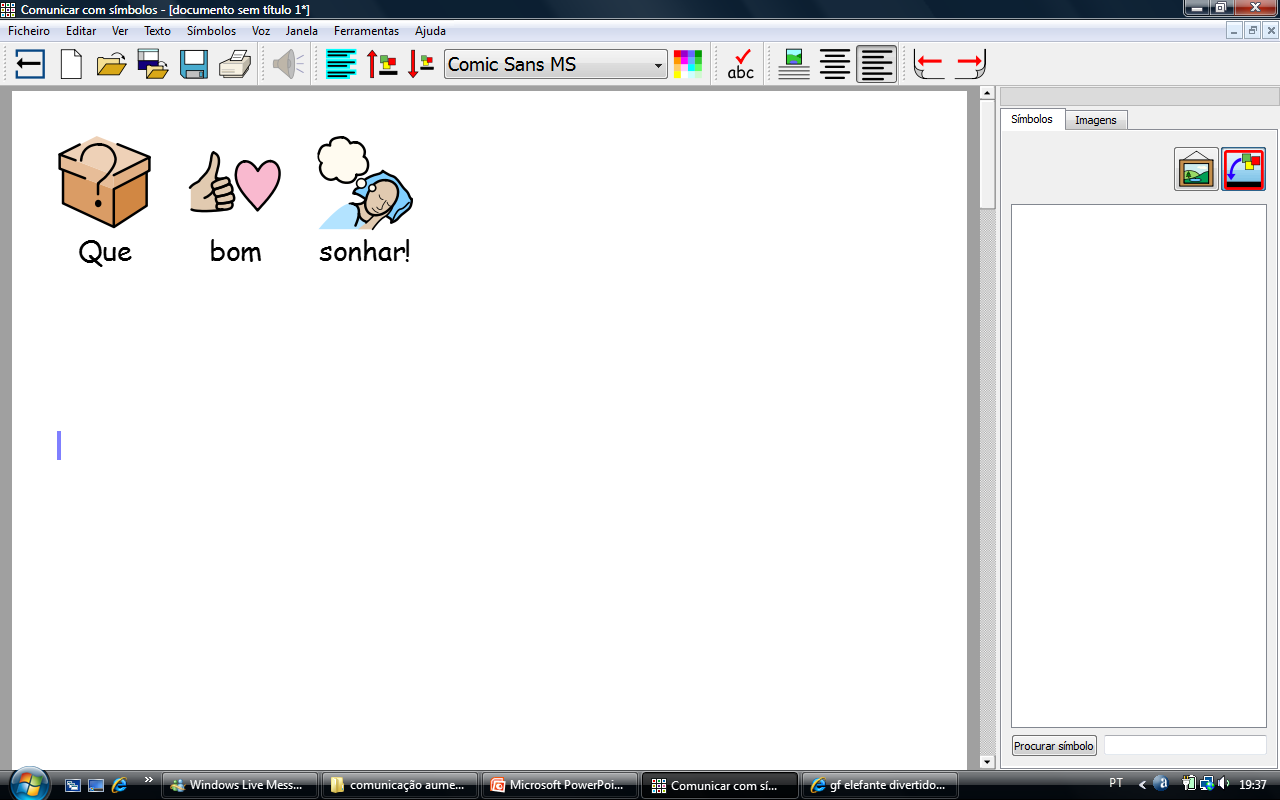 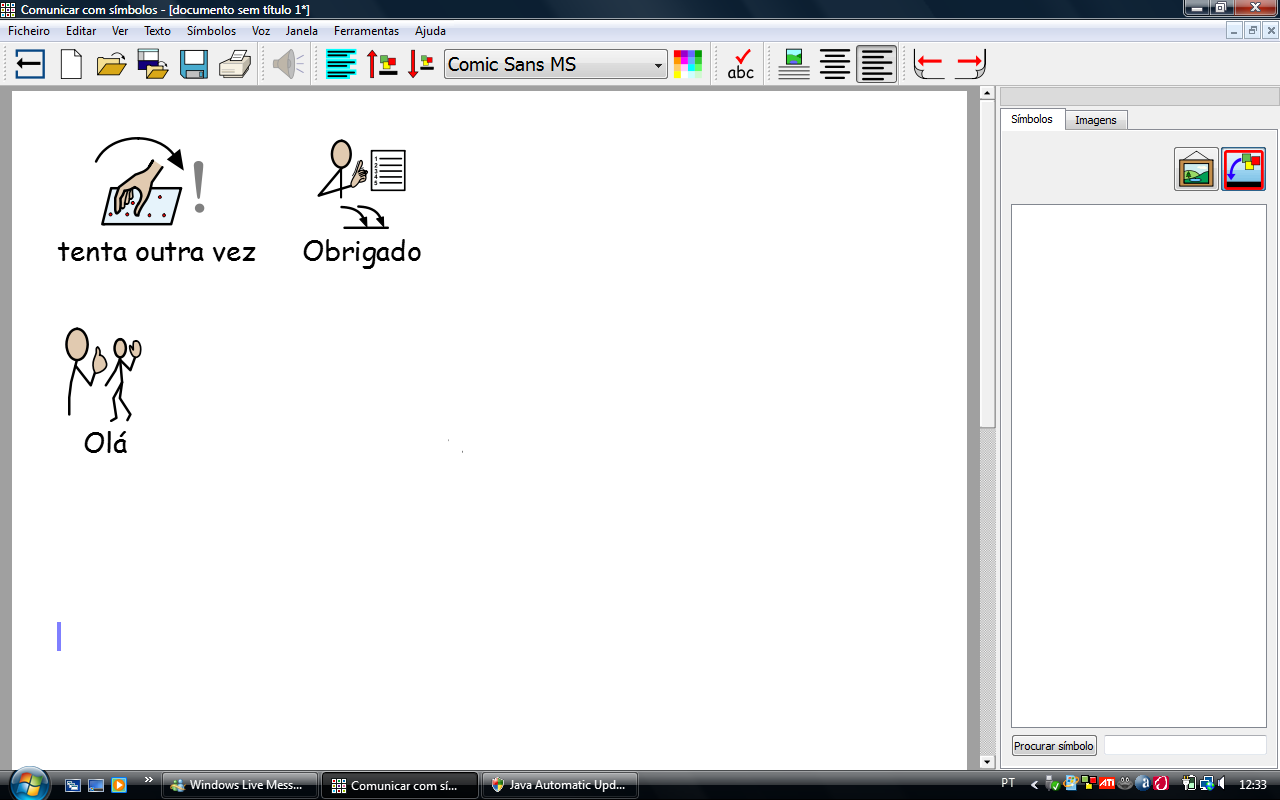 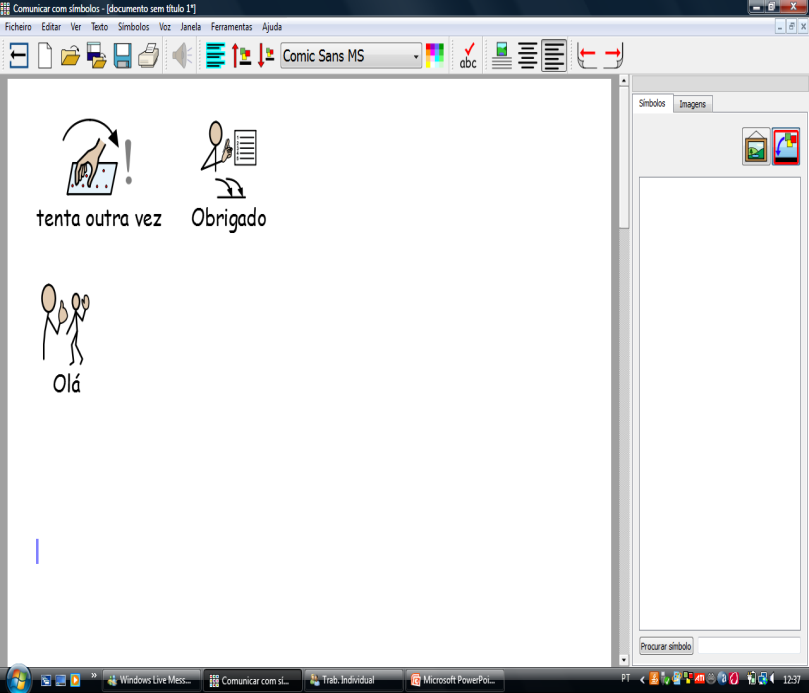 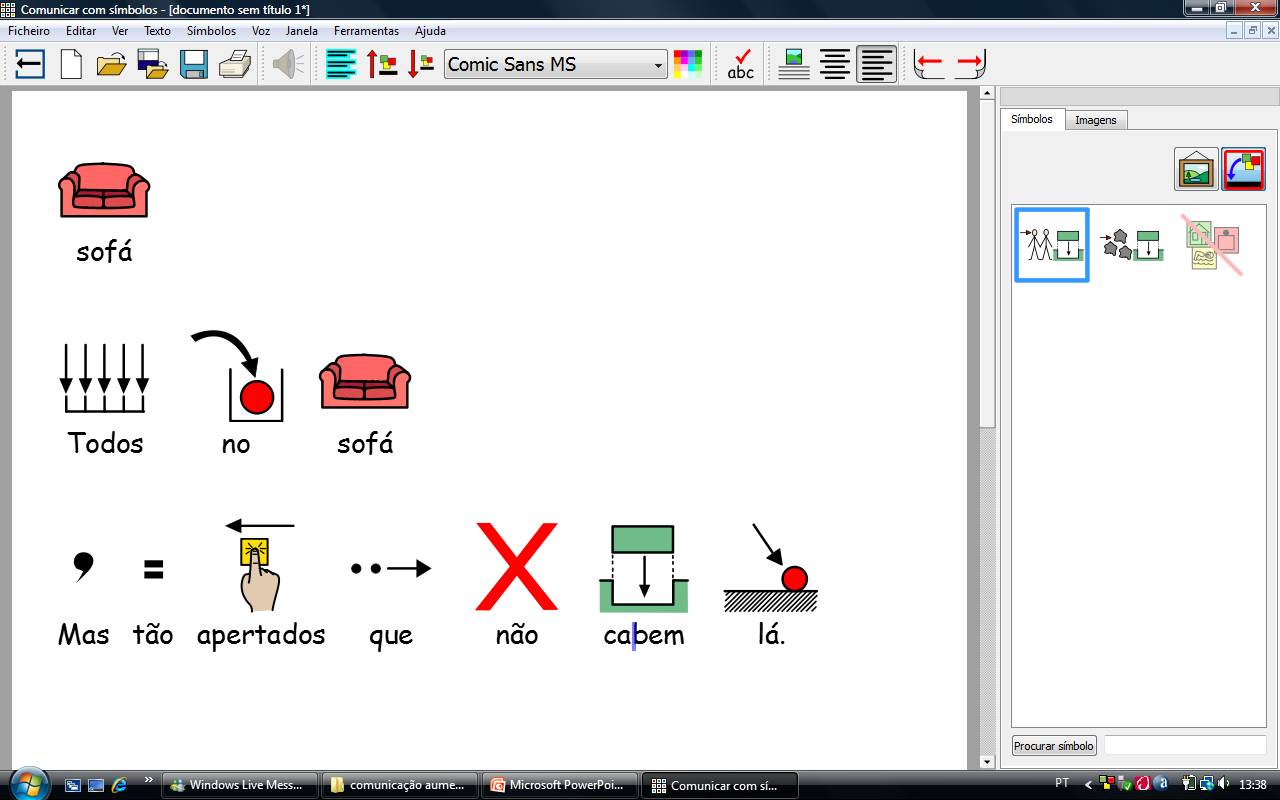 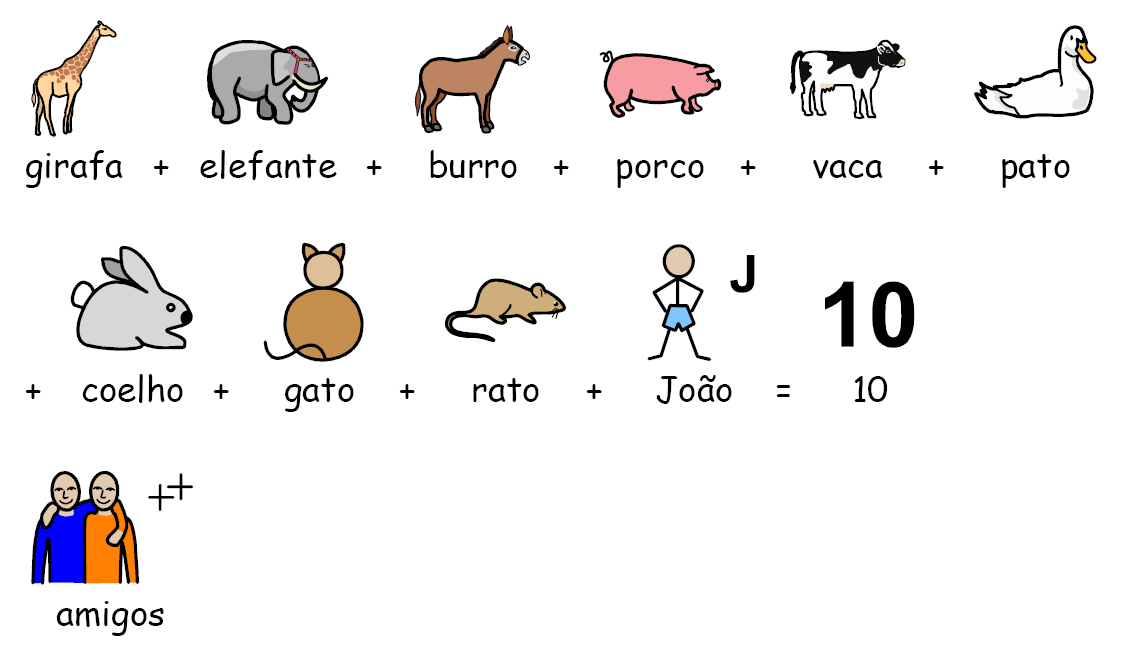 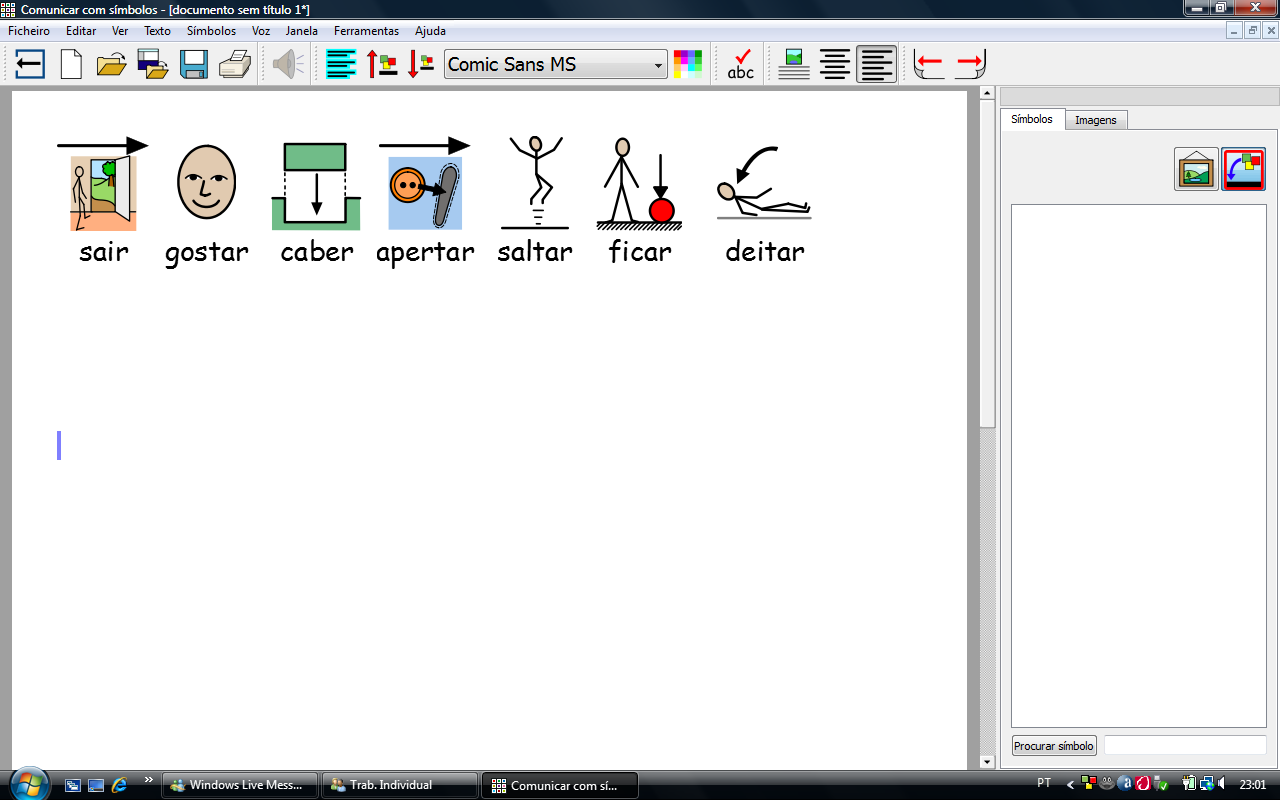 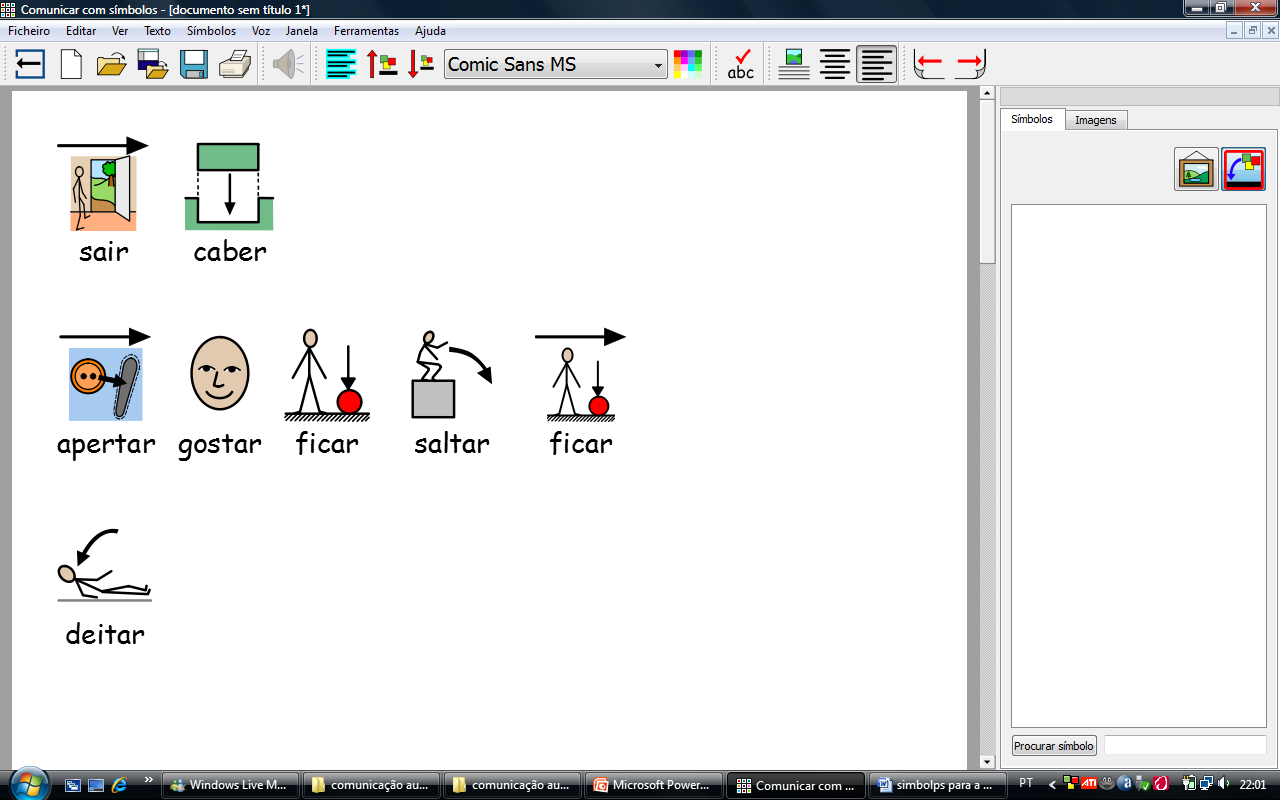 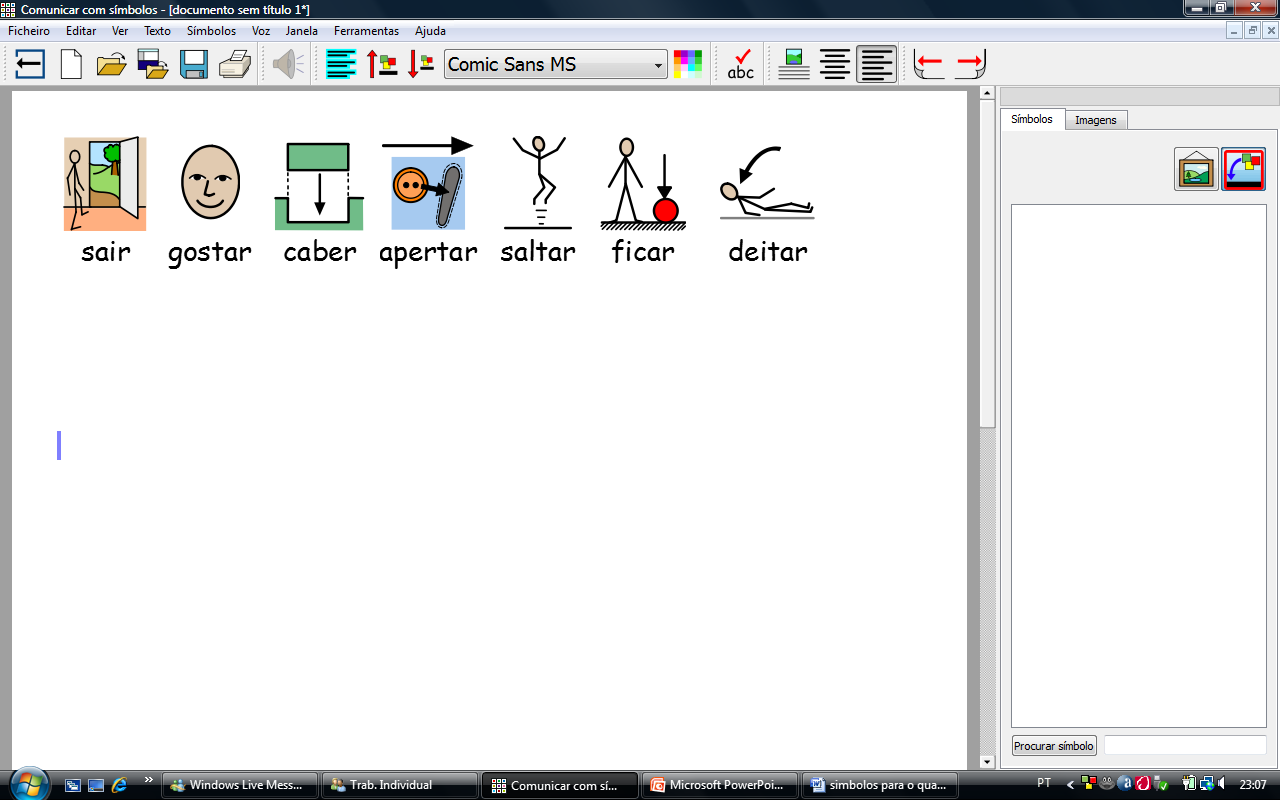 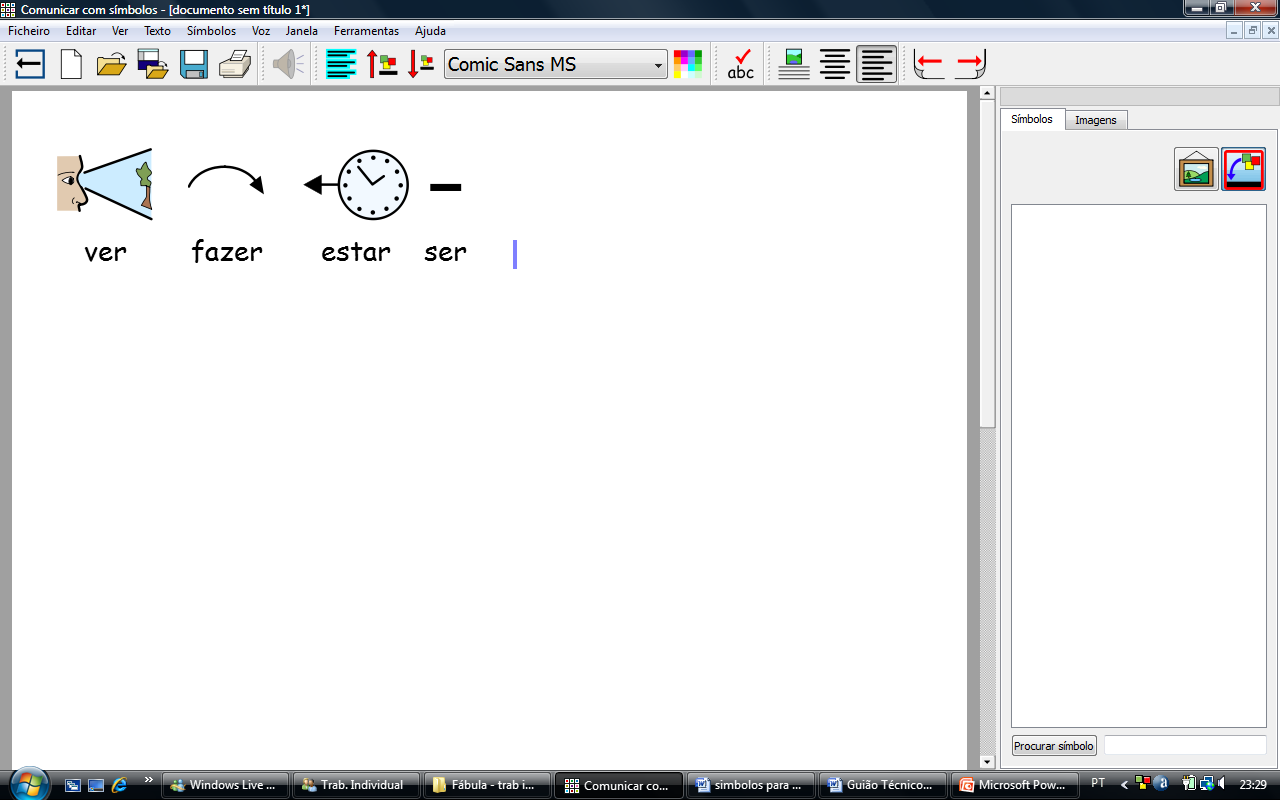 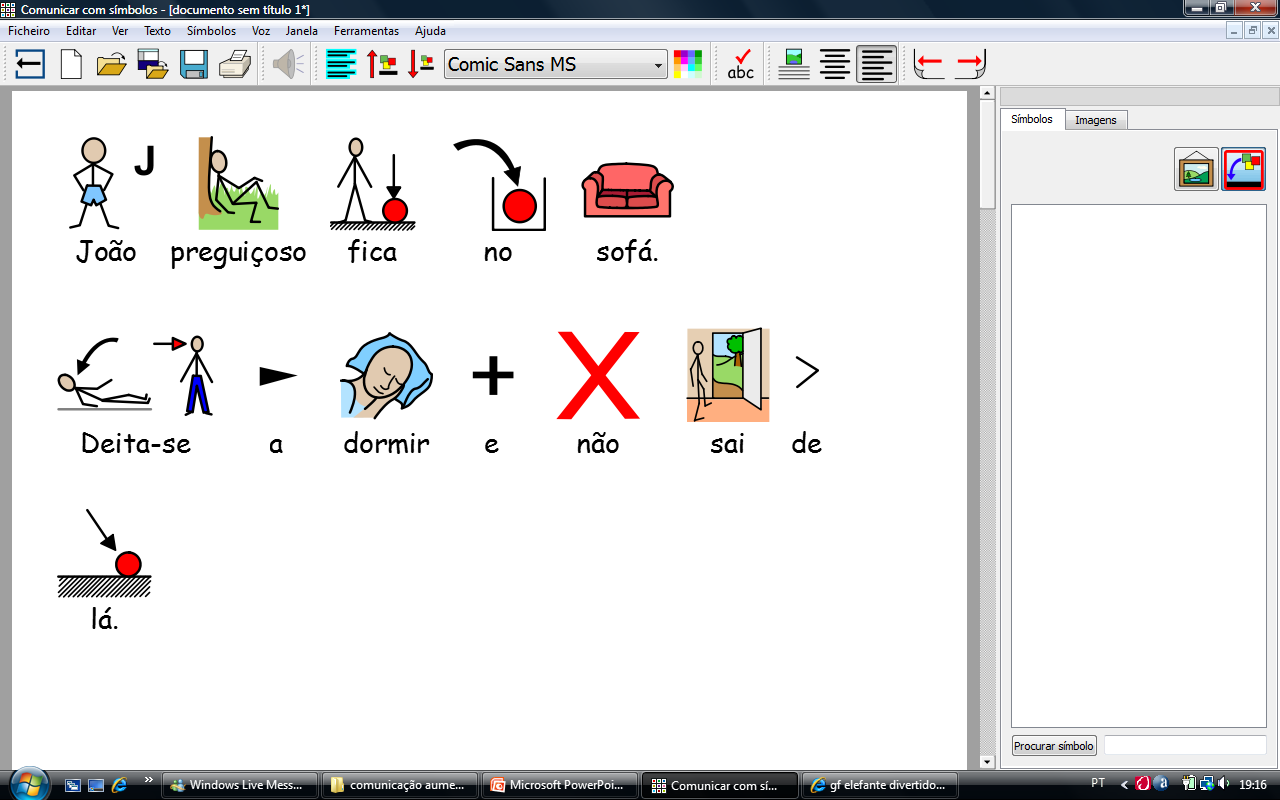 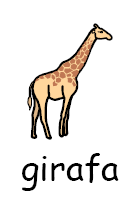 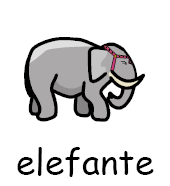 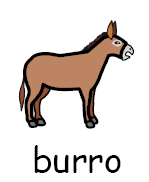 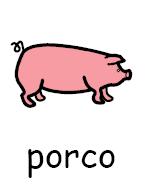 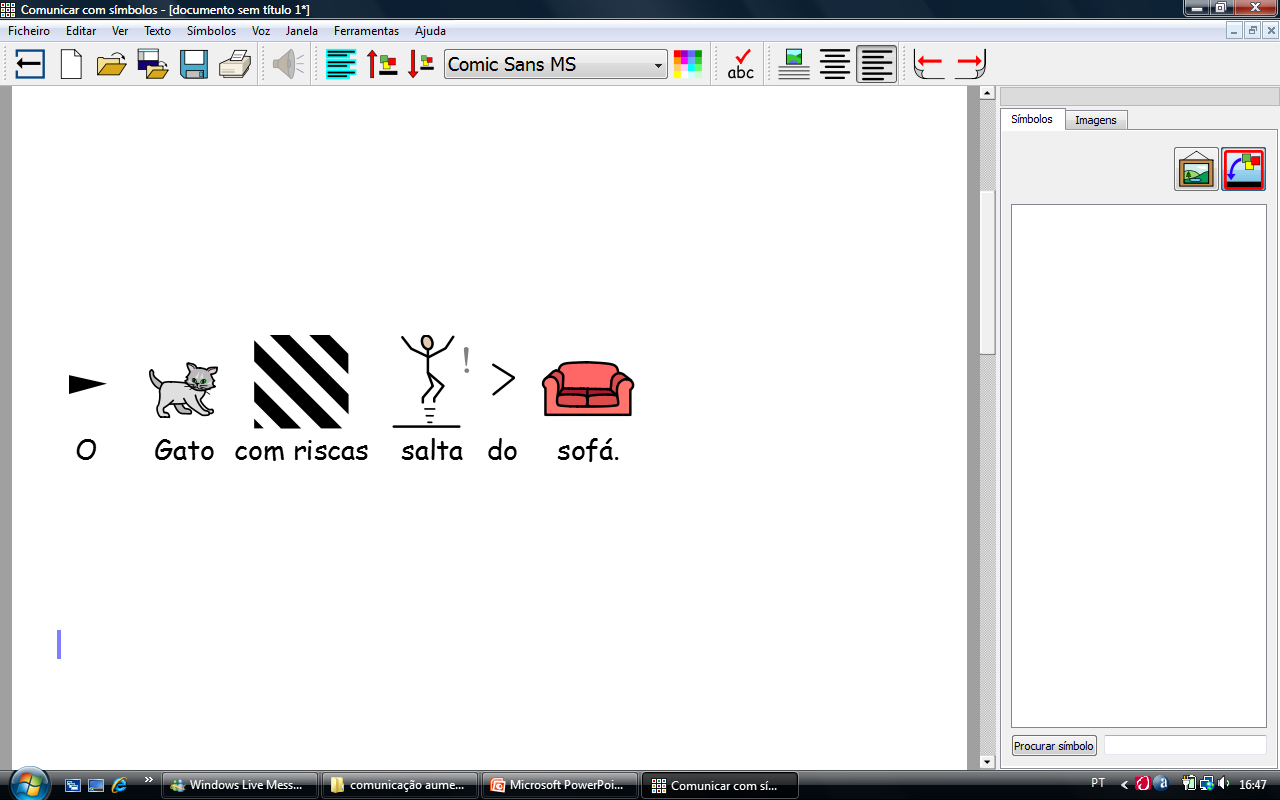 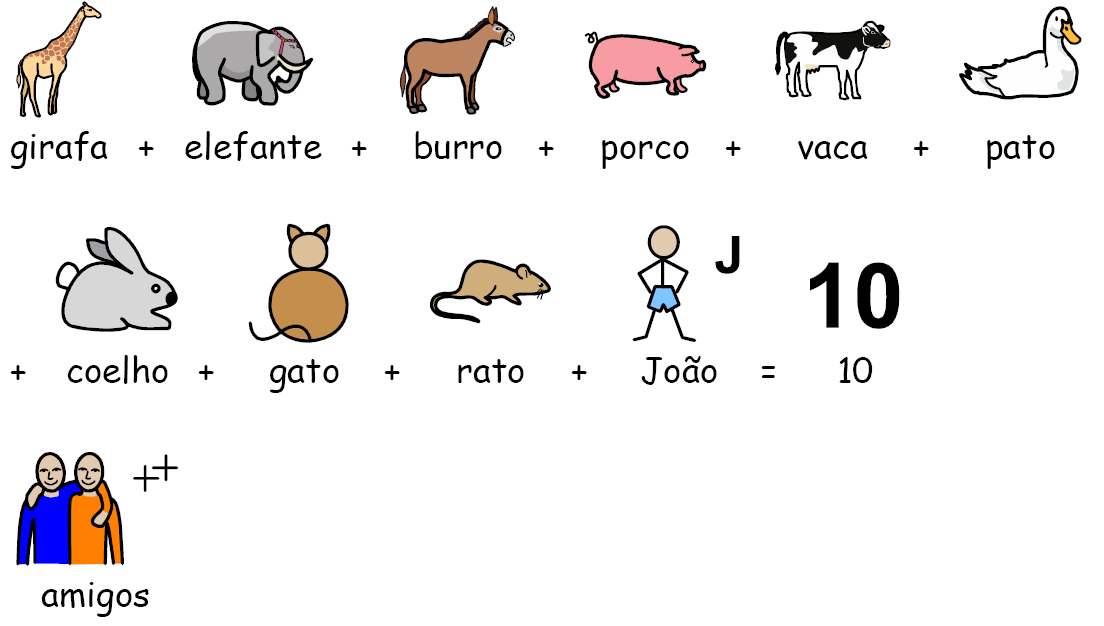 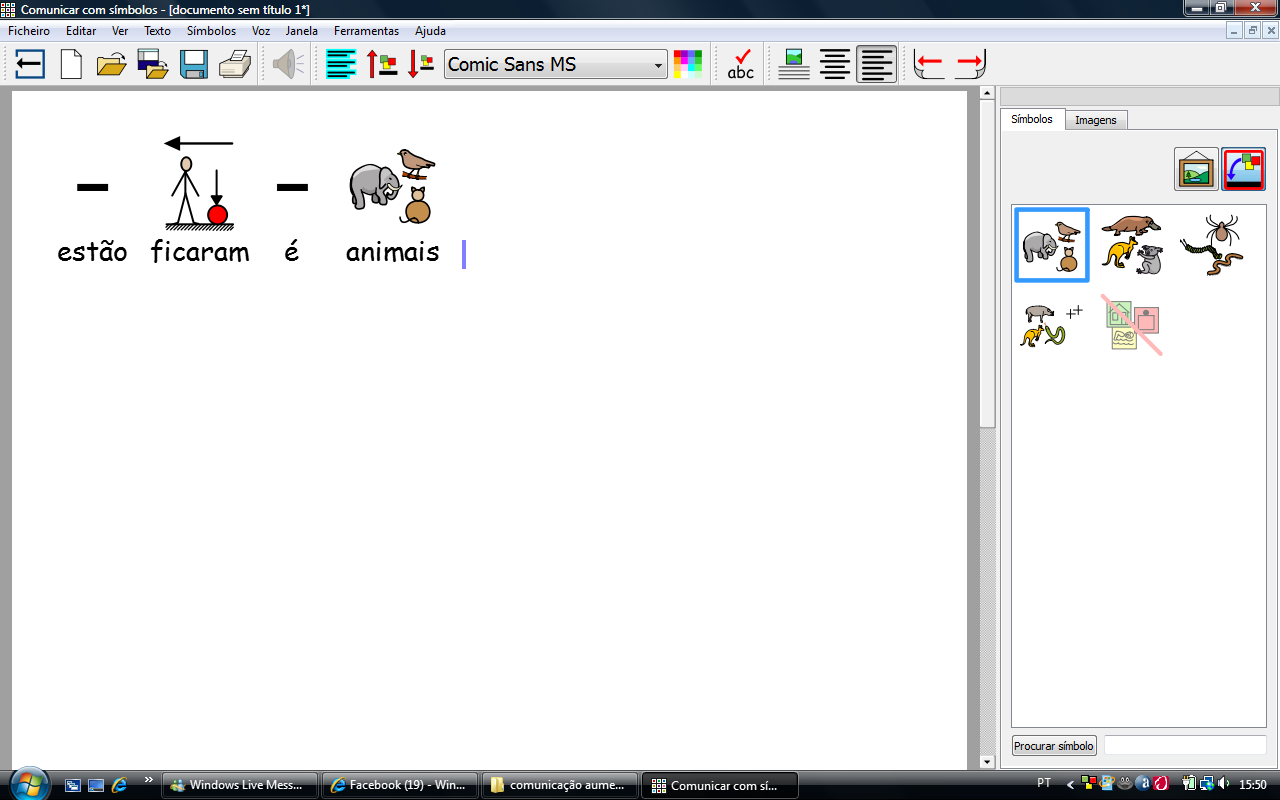 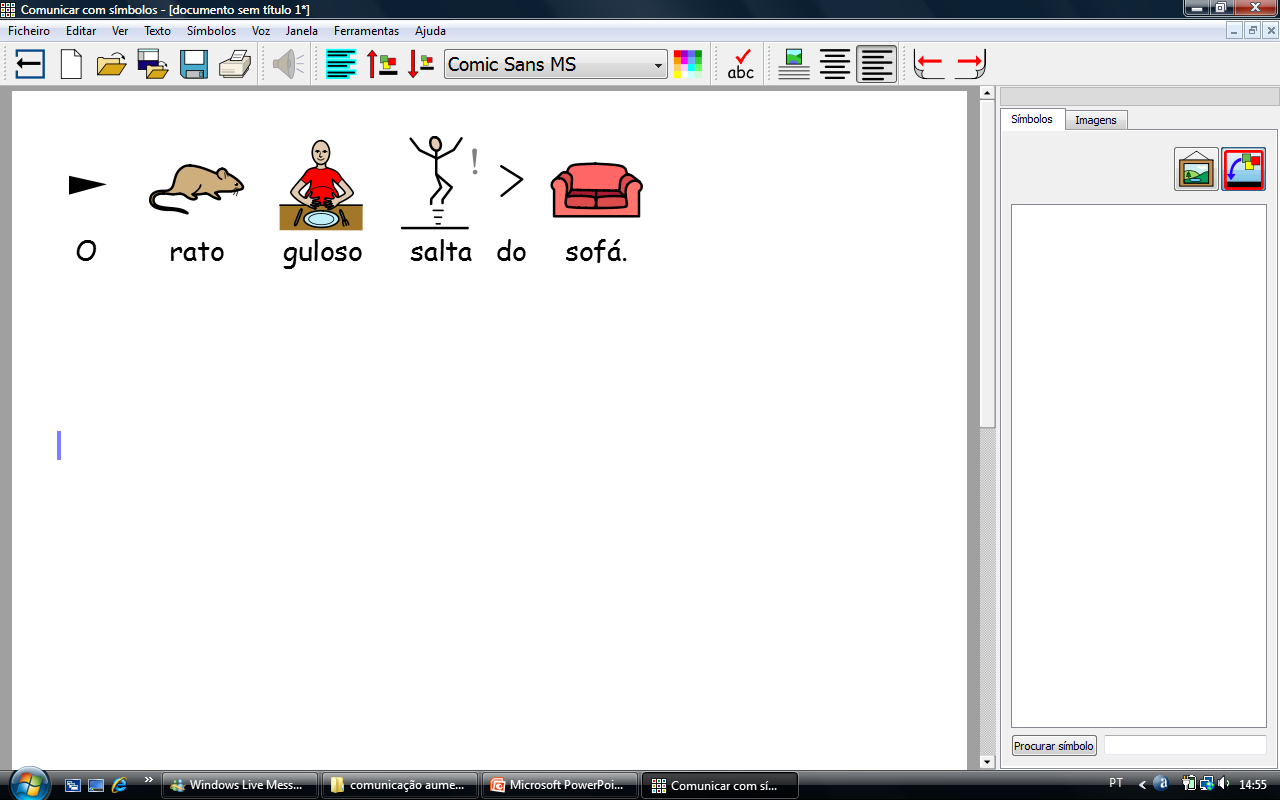 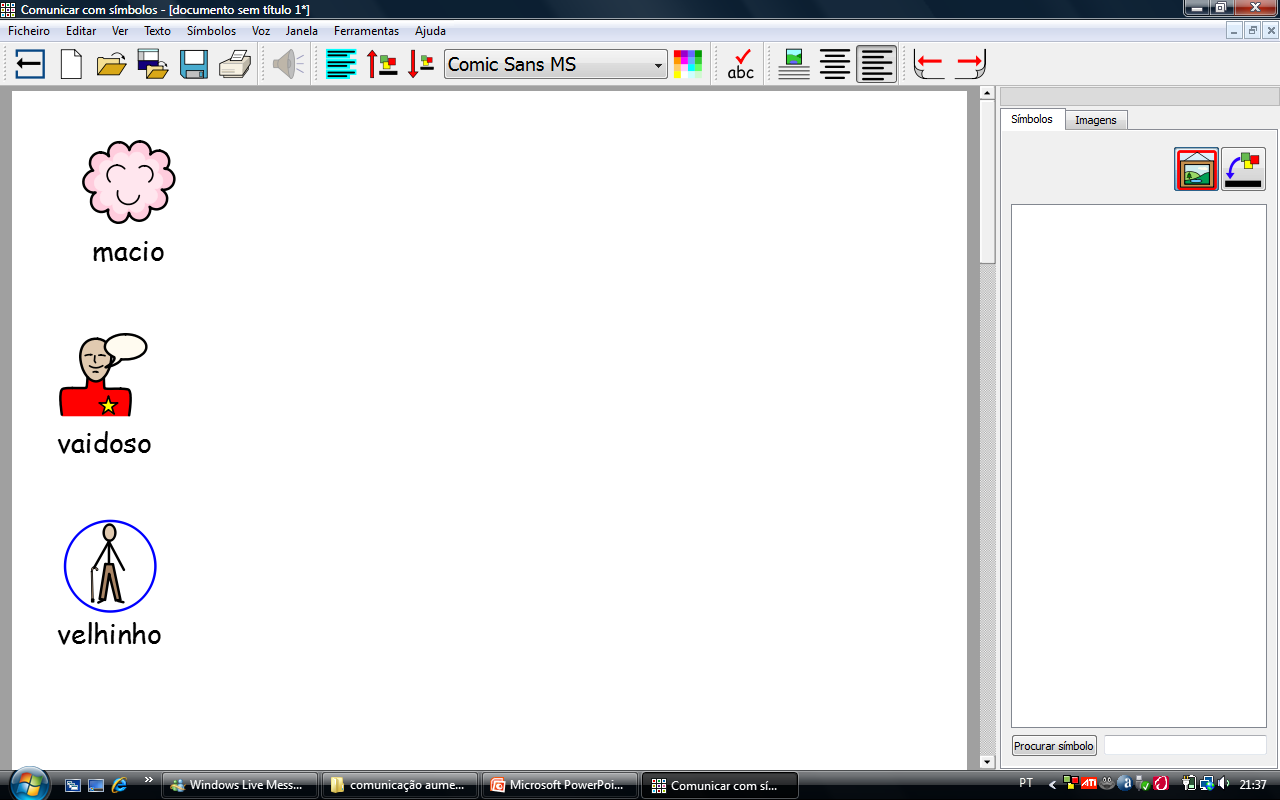 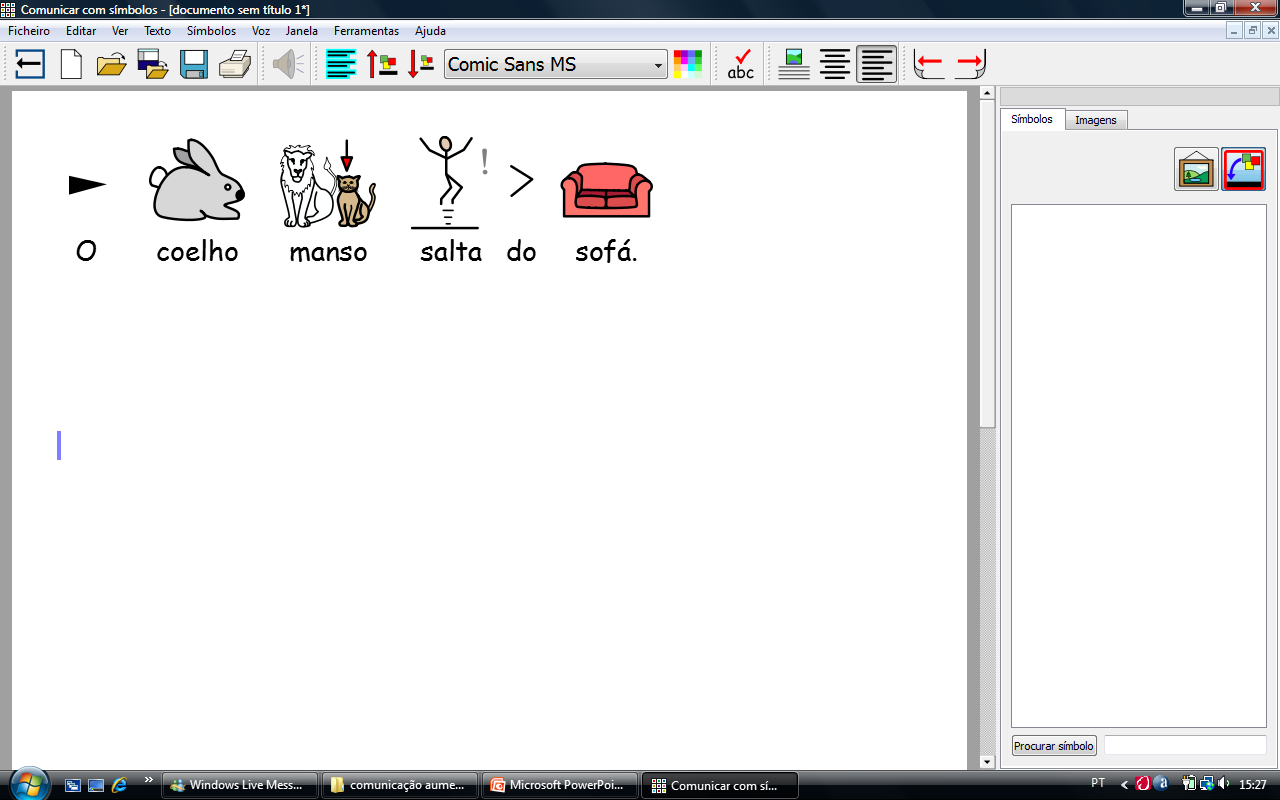 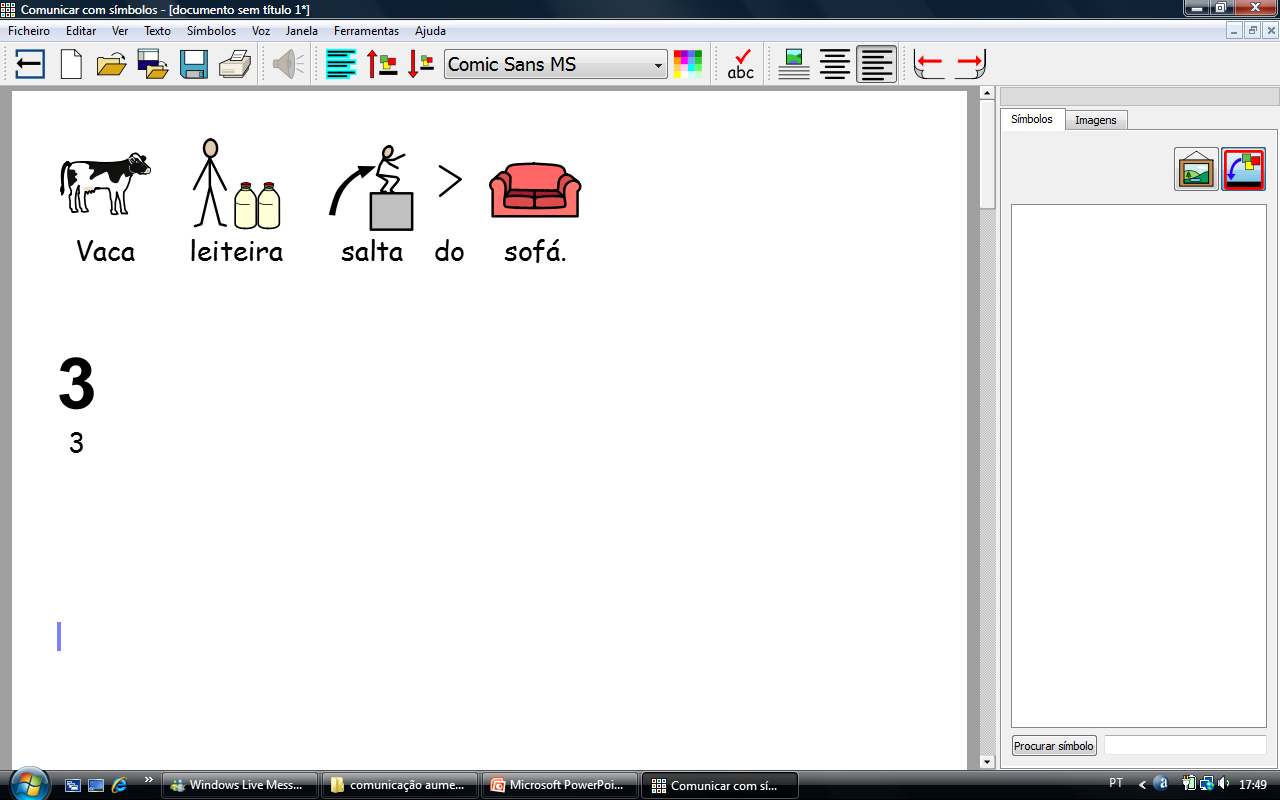 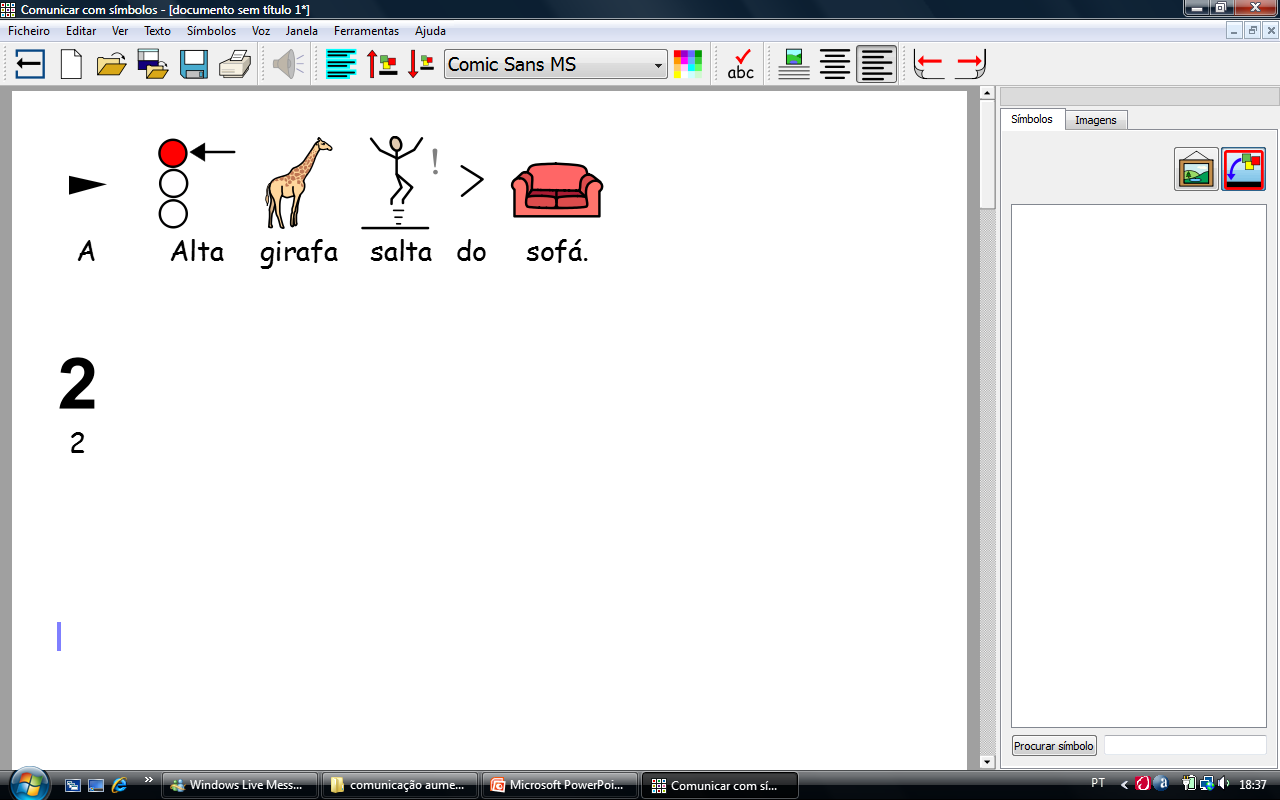 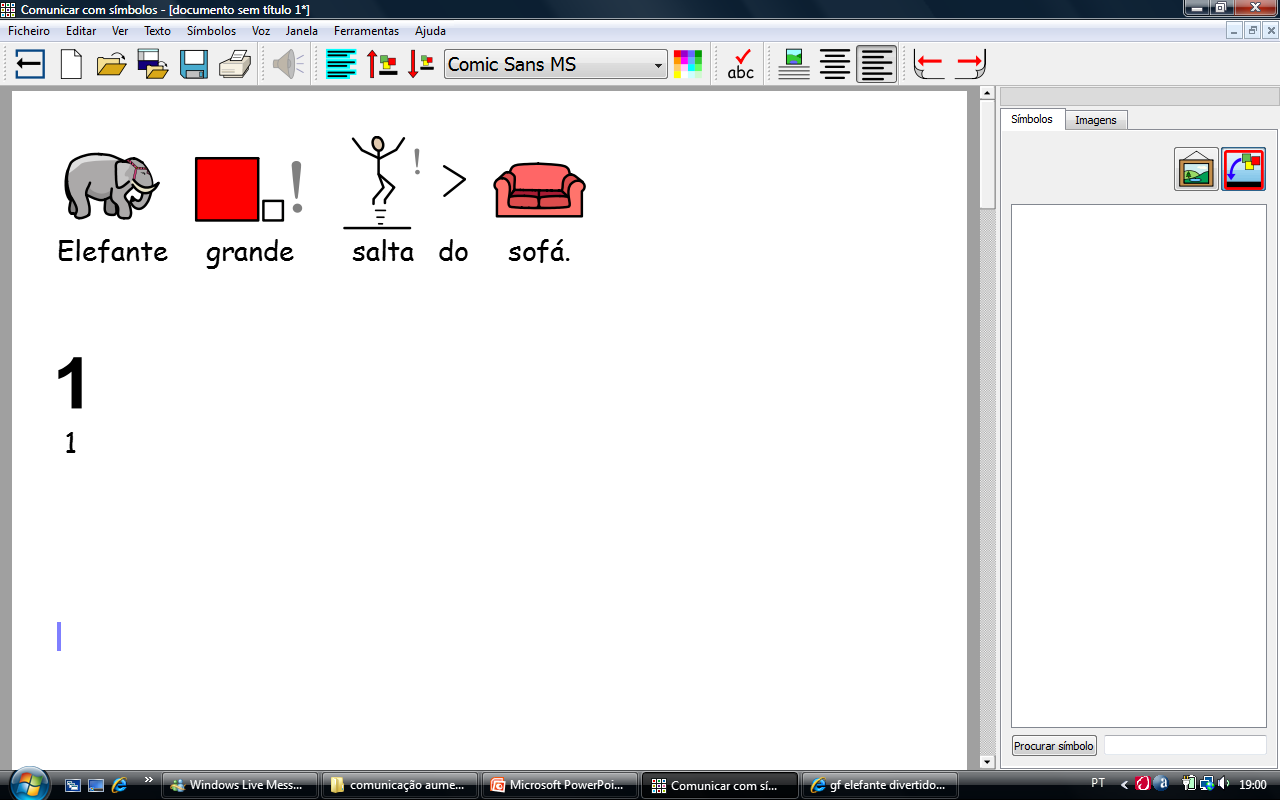 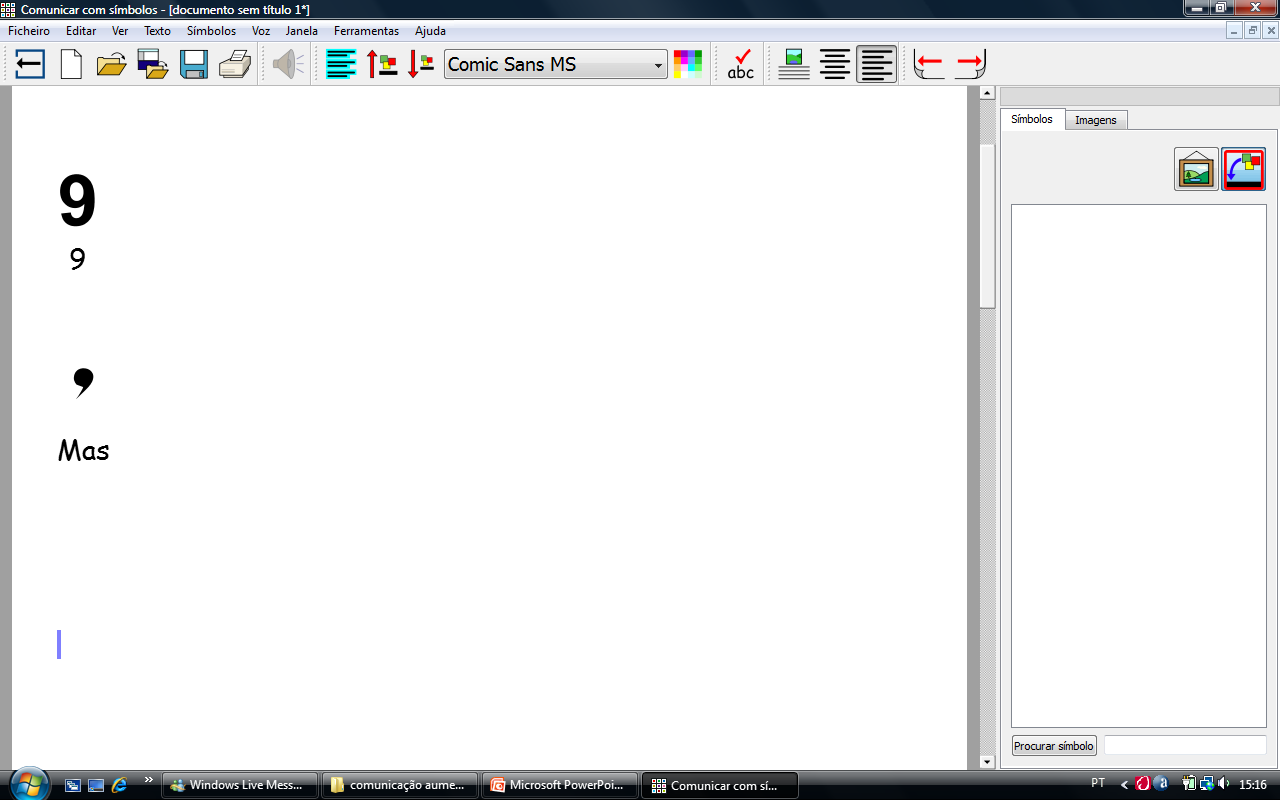 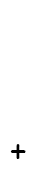 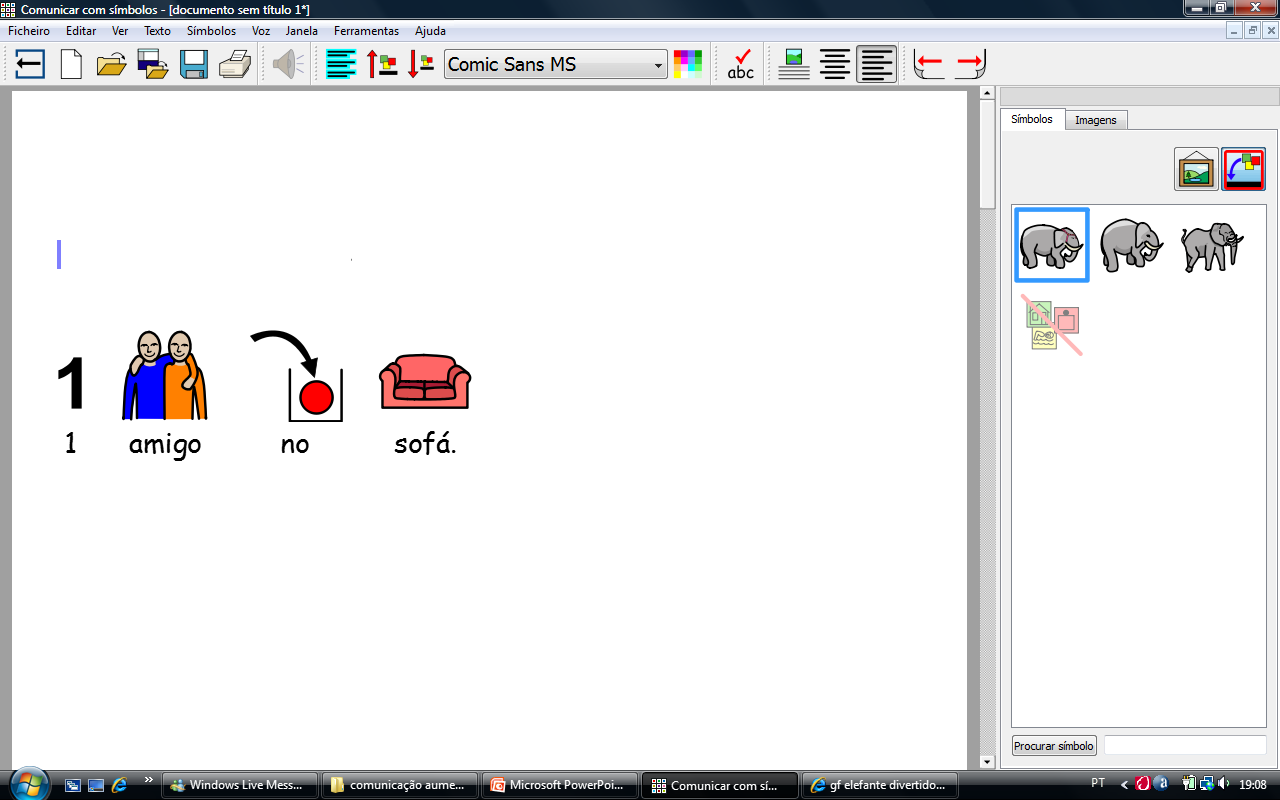 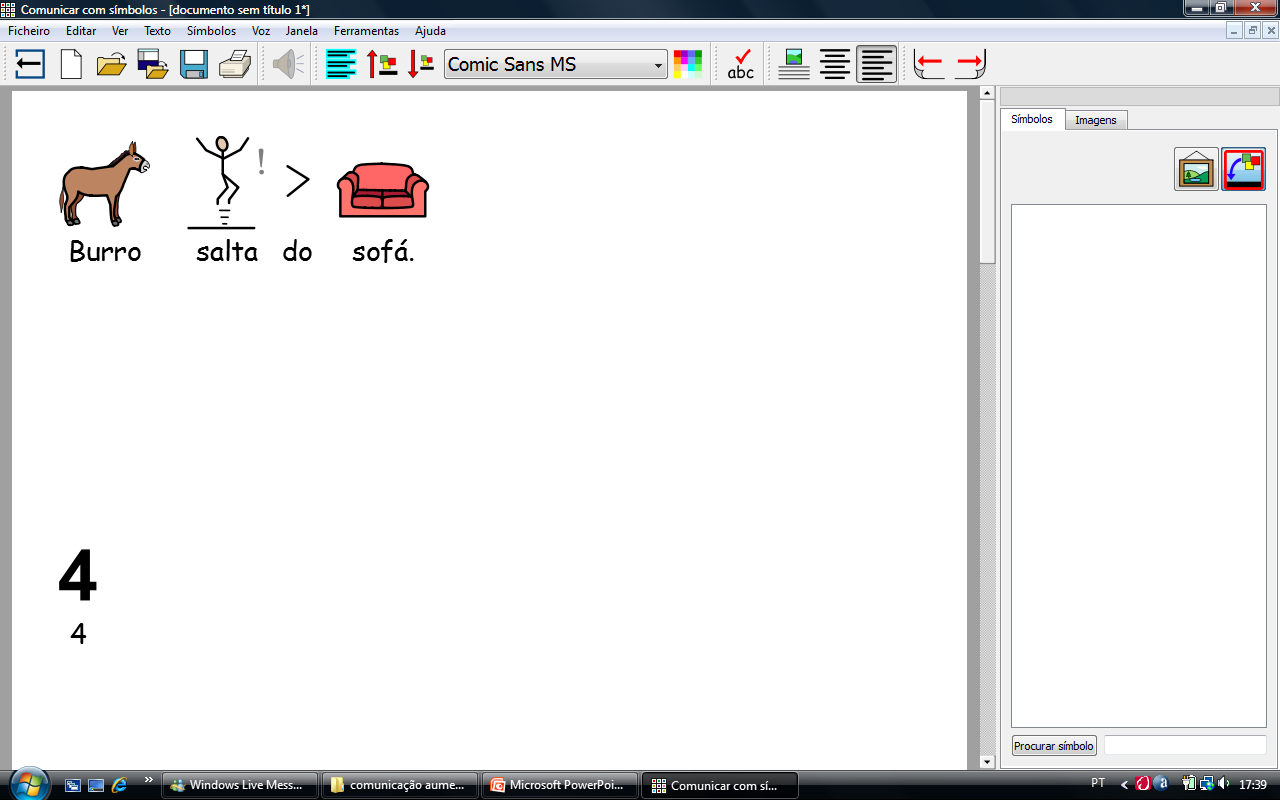 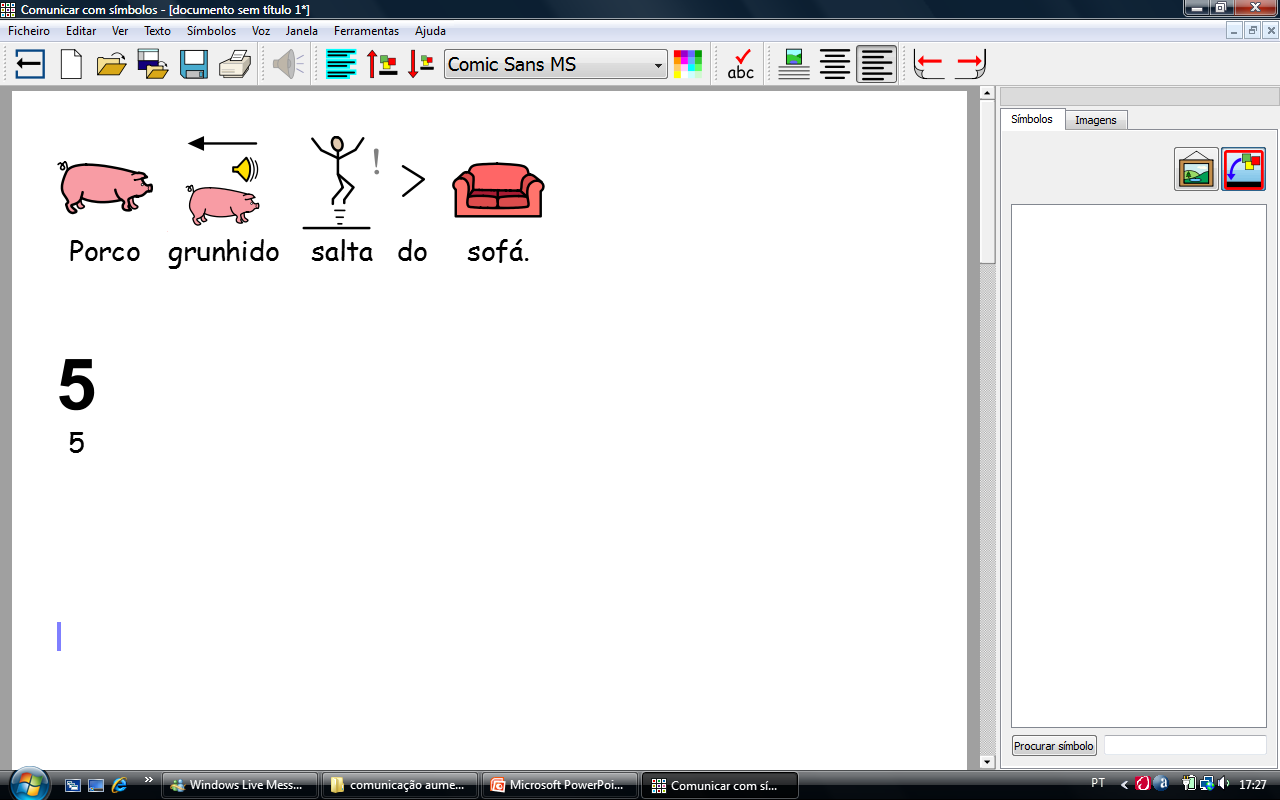 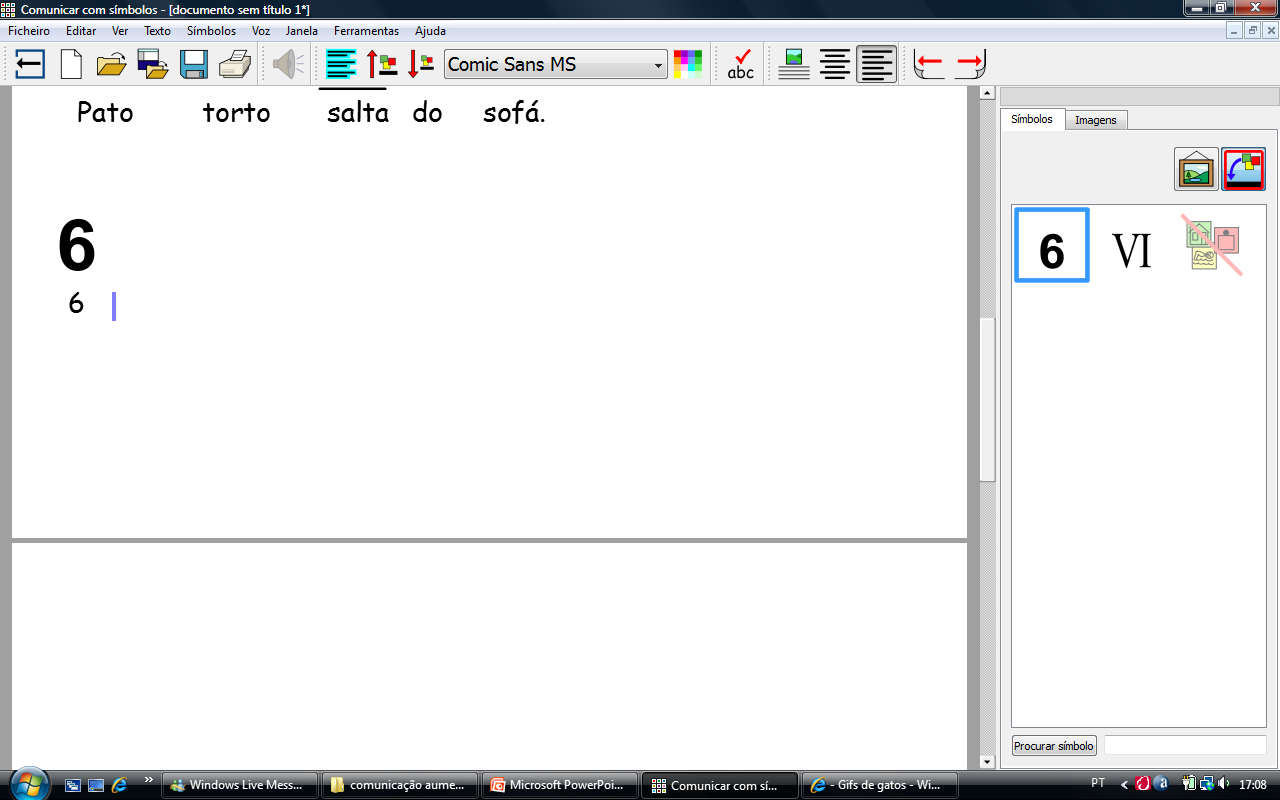 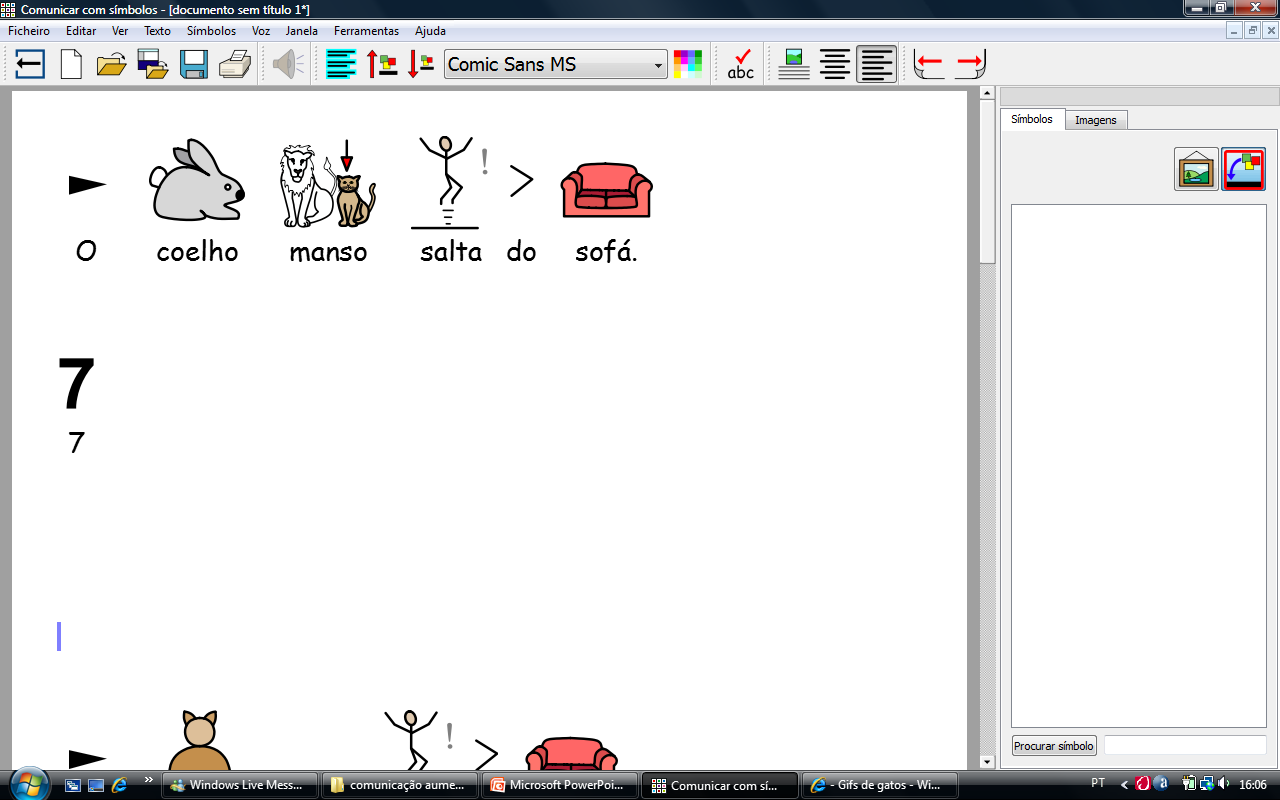 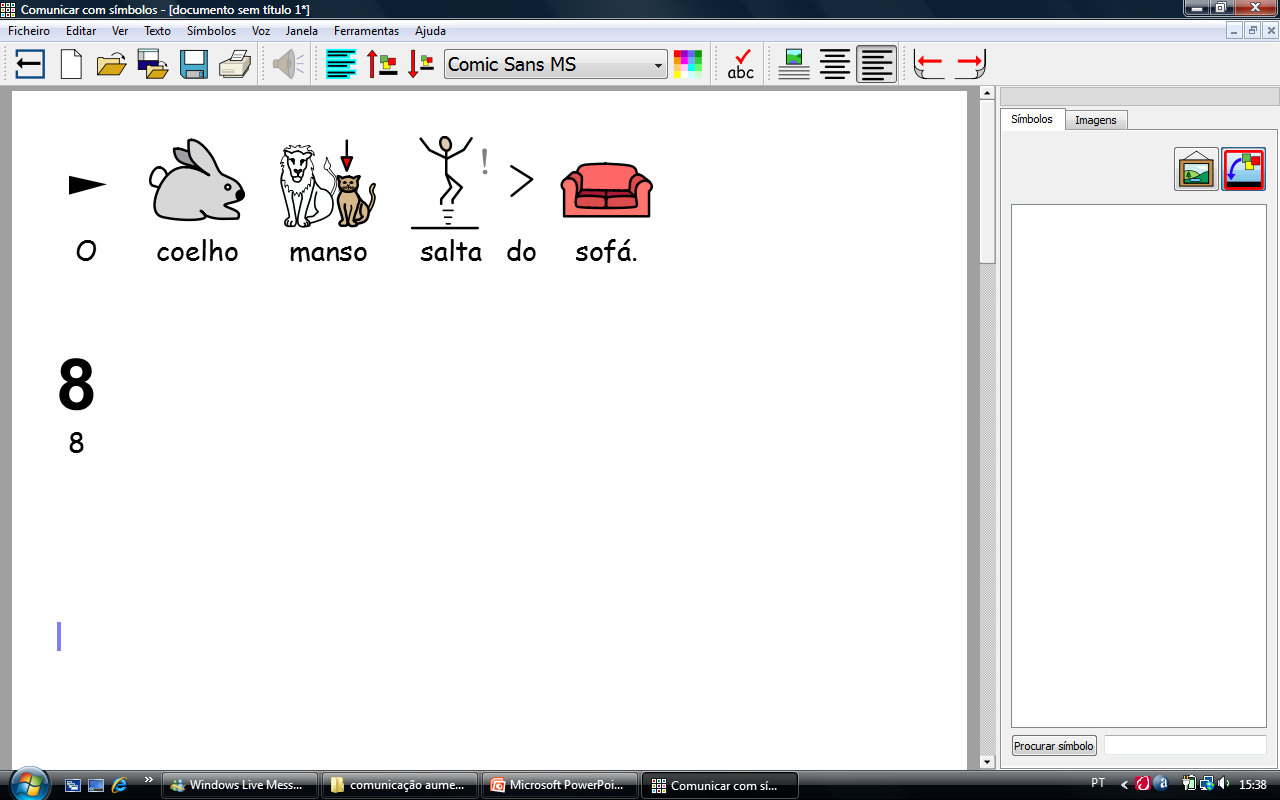 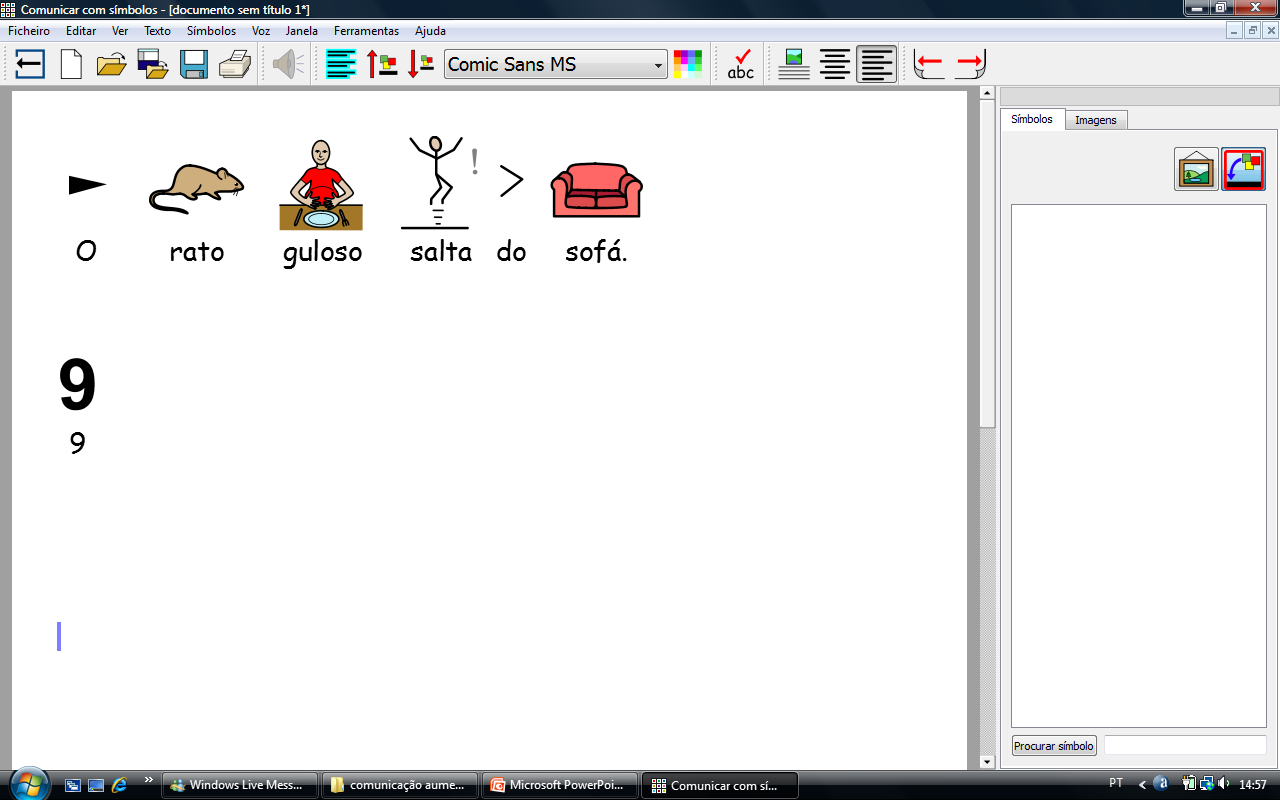 Questões possíveis a realizar:Quantos animais estão no sofá?Que amigo saiu do sofá?Quais os amigos que ficaram no sofá?Como é o amigo que saiu do sofá?Quem ficou a dormir no sofá?Onde ficou o João Preguiçoso?Que ficou o João a fazer?Gostas de sonhar?